Отчет работы муниципальной экспериментальной площадки по теме «Саморазвитие ученика и учителя в полисубъектном взаимодействии» 
за 2011-2012 учебный год.В рамках программы перспективного развития школа вышла на уровень  муниципальной экспериментальной площадки по проблеме «Саморазвитие ученика и учителя в полисубъектном взаимодействии» приказ №223 от 06.05.2011 года.Цель эксперимента – разработать  модель   полисубъектного взаимодействия, направленного на саморазвитие ученика и учителя,  и внедрить в практику образовательного учреждения.  В 2011-2012 учебном году был реализован I  этап – Организационный. На данном этапе были поставлены следующие задачи:- Согласовать цели и задачи эксперимента с вызовами общества, касающимися школьного обучения и воспитания. - Составить план реализации модели полисубъектного взаимодействия. - Систематизировать диагностический инструментарий для пилотажного исследования. - Провести входящее психодиагностическое обследование учащихся и педагогов на личностные особенности, связанные с саморазвитием.- Оснащение материальной базы школы. - Организовать повышение квалификации и профессиональной переподготовки педагогических и административных кадров.Инновационная деятельность - важнейшее звено системы непрерывного образования членов педагогического коллектива школы. МБОУ Николаевская СОШ  воспринимает инновационную деятельность как необходимое средство в построении программы развития образовательного учреждения. Только развивающаяся школа создает условия для полноценного развития ученика.С 2010/11 учебного года вся система научно-методической работы школы была направлена на повышение интереса педагогов к инновационной работе, что практически совпало с результатами прогноза о готовности учителей работать в инновационных условиях. Анализ инновационной деятельности школы в период с 2010 года показал, что организация инновационной, опытно-экспериментальной работы способствовала повышению профессионального педагогического мастерства учителя, создала предпосылки для достижения нового качества образования через внедрение разнообразных форм, методов, технологий, направленных на реализацию компетентного подхода в обучении. 	В рамках проектной деятельности в процессе полисубъектного взаимодействия создается пространство, общее для всех субъектов образовательного процесса, которое позволяет организовать совместную творческую деятельность, отследить рефлексивную позицию, способность к осознанию системы отношений между субъектами, нацелить участников полисубъектного взаимодействия на саморазвитие. В рамках экспериментальной деятельности ведется системная, целенаправленная работа по созданию в школе условий для развития самосознания полисубъекта «учитель-учащиеся», «Учитель-учитель», «Администрация-учитель-родитель».	Достижение результатов при реализации программы происходит через внедрение проектов в образовательный процесс.Проект №1. На основе проектного подхода к управлению образовательной деятельностью субъектов в течение года достигнуты следующие результаты: Сегодня: 
100%  учителей освоили информационные технологии
93% учителей прошли курсовую подготовку за последние два года
64% учителей прошли курсы Intel «Обучение для будущего». Курсы   Intel были проведены на базе МБОУ Николаевская СОШ Соколовой И. А., которая прошла курсы по проблеме «Тьютор системы повышения квалификации педагогических кадров» от 26 октября 2011 года.Повысился уровень творческой активности преподавателей и учащихся; Количество учителей участвующих в конкурсах профессионального мастерства и качество выступлений на различном уровне:Количество педагогов, участвующих в конкурсах программ и проектов:Количество школьников, участвующих в олимпиадах различного уровня, а также и количество олимпиад:Материально-техническое оснащение школы, в проведении научных исследований в образовательной сфере, в уровне мастерства и методической подготовки преподавателей. - заменено устаревшее лабораторное оборудование в кабинетах физики, химии; - 100% компьютеризация образовательного процесса. - На 89%. оснащена школа в соответствии с современными требованиями к образовательному процессу- Апробирована и внедрена программа NetShcool В рамках программы NetShcool (Построение Единого Информационно-образовательного пространства школы) мы наблюдаем взаимодействие «Ученик-учитель», «Учитель-учитель», «Родитель-учитель-ученик». Результаты анкетирования на уровень удовлетворенности программы NetShcool: Диаграмма 1,2,3.Какие результаты от введения программы вы ожидаете?Учителя:Ученики ставят на первое место доступ к своему электронному дневнику, на второе место – получение отчетов о своей успеваемости.Родители, более тесное взаимодействие со школой и просмотр расписания.На вопрос «Повлияет ли введение данной программы на успеваемость и посещаемость, учителя ответили «да» - 62%, ученики – 59%, родители – 59%. На вопрос «Поддерживаете ли вы введение данной программы», учителя ответили «да» - 92%, ученики – 39%, родители – 98%.Проект №2«Формирование нелинейного мышления как условие полисубъектного взаимодействия учитель-учитель»Для того чтобы реформа в образовании состоялась, необходимо решить несколько принципиальных вопросов, среди которых наиболее важным является, по нашему мнению, осмысление нового места, которое отводится учителю.В образовательном учреждении необходимо создать условия для саморазвития педагога, спланировать системную работу по развитию креативности, мотивационной готовности к инновационной деятельности, формированию нелинейности педагогического мышления, как обязательного условия профессиональной успешности отдельного педагога и как условие полисубъектного взаимодействия «учитель-учитель». Нелинейное мышление, которое помогает рассматривать окружающий мир и человека как сложные открытые системы, способные к самоорганизации, ориентирует педагога на выявление всеобщих связей и отношений, на необходимость и конструктивную природу неустойчивости и случайности. В качестве основных характеристик нелинейного стиля мышления мы рассматриваем следующие характеристики, которые, в свою очередь, являются качествами современного педагога, готового работать на перспективу завтрашнего дня. Для развития нелинейности мышления были специально организованные занятия для педагогов. Анализ литературы и проведённых исследований в совокупности с практическим опытом в работе с педагогами позволяют сделать вывод о том, что метафоризация данных занятий позволяет сделать процесс развития нелинейности мышления более эффективным, поскольку использование метафоры, даёт возможность изменения способа видения мира и самого себя.  Метафору мы рассматриваем как особый инструмент, с помощью которого психолог может не только донести до педагогов психологические знания, но и построить «мостик» между своим семантическим пространством и семантическим пространством учителей. Ведь не секрет, что лекционная форма работы, словесные воздействия на педагогов малоэффективны.  В программе «Метафора как способ развития нелинейности мышления педагогов» широко применяются метафоры, которые используются коренными жителями Камчатки в сказках и в жизни, что позволяет лучше понять особенности региона, в котором мы проживаем, и это, в свою очередь, способствует адаптации личности к условиям жизнедеятельности в регионе с экстремально-климатическими условиями, к которым относится Камчатский край. Реализация основной цели программы (развитие нелинейности мышления педагога) происходит через решение следующих задач:активизация мотивационной готовности педагогов к переходу от стереотипного (линейного) мышления к нелинейности мышления; развитие умения перевоплощения и вхождения в необычную роль с целью активизации личностного ресурса, накопления позитивного опыта, развития готовности к взаимодействию;формирование адекватного восприятия среды проживания в условиях Камчатского края через региональную метафору. На занятиях широко использовались различные формы работы со сказочной метафорой. Назову лишь некоторые.Чтение и последующее обсуждение сказок, нахождение в них всех возможных смыслов. Так, при обсуждение сказки «о сотворении Земли Камчатской» педагоги Николаевской школы нашли следующие смыслы (клик): Сравнение героев различных сказок.Создание «Фоторобота сказочного героя», когда педагоги в  группе выбирают сказочного героя Камчатских сказок, рисуют и наделяют его чертами характера от каждого члена группыУстановление ассоциативных связей между особенностями личности и сказочными предметами и героями. Так, один из педагогов, сравнивая себя с малахаем, рассказывает: «Я грею душу, ведь с головы всё начинается. Замёрзнет голова, и всё остальное тоже. Я защищаю от невзгод: от пурги, от всякого-всякого. Защищаю от разных неприятностей или, наоборот, от чрезмерной радости. Под моим малахаем много знаний, мыслей, которые я как раз закрываю, чтобы не выветрились, чтобы там хранились. Мой малахай украшен национальным узором, показывает колорит, особенность своего народа». А другой сравнивает себя с огнём (клик): «Я – огонь. И если у меня хорошее настроение – я заражу всех и своим теплом, и своей яркостью. Но если дровишек не подложить, то мой костёр потухнет. И тогда всем станет холодно и нелегко». Этот приём способствует самопознанию педагога, развитию разносторонности и дополнительности. Также данный приём может много сказать ведущему занятий о педагогах, т.к. по сути является проективной диагностической процедурой.Инсценировка сказок.Сочинение сказки: по опорным словам, в результате соединения случайно выбранных персонажей различных сказок, по кругу, по заданной теме.В конце каждого занятия подводится итог – сочинение синквейна. Анализ синквейнов, созданных педагогами, показывает, что такая работа интересна и полезна. Педагоги получают позитивный заряд, новый взгляд на себя и свою профессиональную деятельность, желание изменяться и стремление к творчеству. Таким образом, использование метафоры в работе с педагогами способствует развитию нелинейности мышления, что открывает новые возможности для активизации профессионального саморазвития учителей, позволяет стимулировать рост квалификации, профессионализма и продуктивности профессиональной деятельности педагогов, развитие их творческой инициативы. Предварительные результаты внедрения программы свидетельствуют о её положительном влиянии на развитие нелинейности мышления как составляющей профессионального саморазвития педагогов.Данная программа может быть использована в работе педагогов-психологов, осуществляющих психологическое сопровождение педагогов в образовательном пространстве учреждений различного типа. По итогам работы в этом учебном году выпущен сборник «в госятх у Кутткынняку».Проект №3  «Мой класс - моей школе» Полисубъект «ученик – ученик» Современное российское общество нуждается в людях, способных осваивать и производить новые знания, имеющие опыт социального действия.Поэтому перед школой встает задача: приблизить знания, умения, которые она дает ученику к реалиям жизни (т.е. переход от теоретических знаний к их практическому применению).Выпускник современной школы должен будет жить и трудиться в обществе, которое меняется не год от года, а каждый день, каждый час. Только разносторонне развитая, творческая личность ныне может быть востребованной. Ученик должен обладать целым комплексом определенных качеств, помогающим ему найти свое место в жизни. Этому не так просто научить современного школьника, нужны нетрадиционные подходы и методики. Одним из интенсивных методов является социальное проектирование. Социальное проектирование может быть реализовано педагогами различными путями:-урок-внеурочная деятельность-акция (объединение различных проектов в определенном направлении с целью решения проблемы)-система работы в школе (не разовое мероприятие, а система работы)Наше ОУ одно из первых в районе стало использовать проектную деятельность в воспитательной работе школы.Своими реальными делами школьники доказывают, что они настоящие и активные граждане своей малой Родины, хозяева своей школы.Проектная деятельность - это, пожалуй, то, что увлекло нас всех: и учеников, и педагогов, родителей в последние четыре года.Теперь общешкольные конкурсы проектов - это наша новая школьная традиция, которая живет в школе 5 год.С каждым годом проекты становятся все серьезнее, требования усложняются. В членах жюри  - известные люди нашего села: представители власти, родительской общественности.В этом учебном году конкурс проектов носил более творческий, исследовательский характер и назывался «Все народы в гости к нам»Воспитательный эффект проводимых мероприятий в том, что их участники получают возможность по-иному взглянуть на свою жизнь, на свой класс, на школу в целом.Школьники лучше узнают друг друга, своих педагогов, начинают осознавать себя частью большого коллектива, а главное - начинают видеть в школе не только место, где они должны что-то выучить и «рассказать», но и интересно жить вместе со своими друзьями, одноклассниками, учителями. Подобное новшество помогает ребятам пройти надежную школу социализации.Таким образом, во всей нашей проводимой работе прослеживается четкое взаимодействие всех участников образовательного процесса: ученики «горят» идеями, а мы - педагоги и родители, выступаем в роли консультантов, которые помогают претворить эти идеи в жизнь.Проект №4Школьный сайт как развитие полисубъектного взаимодействия ученик-учитель-родитель.	Развитие полисубъектного взаимодействия на школьном сайте происходит через публикацию о деятельности экспериментальной площадки, работает форум, на котором родители, ученики и учителя могут обсудить актуальные вопросы, касающиеся жизни школы, класса. Систематически публикуются новости школьной жизни. Благодаря сайту усиливается взаимодействие родителей и школы. Школа становится более открытой.	По результатам анкетирования мы видим, что возрос уровень мотивации учащихся.	Повысилось качество знаний. В 2010-2011 учебный год общий процент успеваемости 96%, качества – 35%. В 2011-2012 учебном году общий процент успеваемости 98%, качества – 44,6%.	Родители МБОУ «Николаевская СОШ» удовлетворены работой школы. Отношение к школе у 82,9% родителей позитивное, 82% родителей имеют возможность участвовать в жизни школы. Большинство родителей поддерживают связь с педагогами и специалистами школы, получают от них информацию о своём ребёнке, которую считают полезной для себя.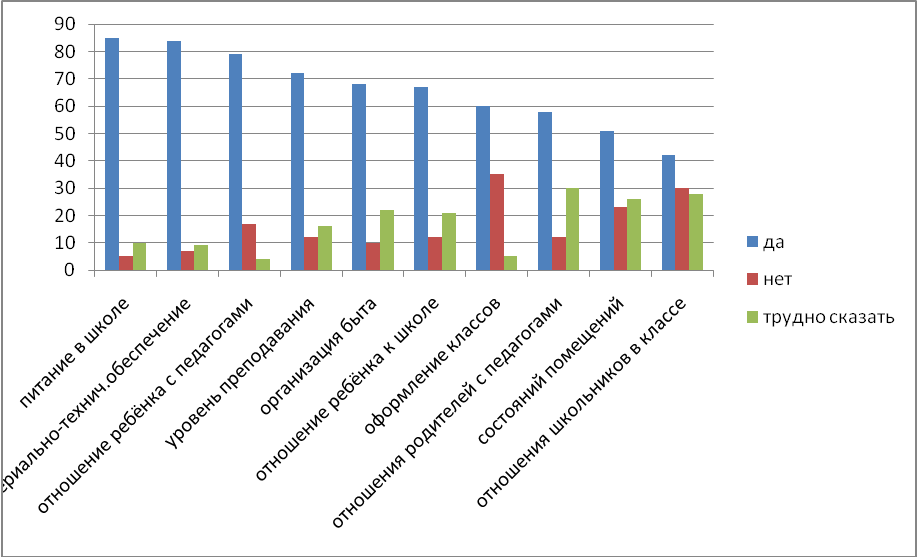 На 2012-2013 учебный год школа продолжает работать по основным направлениям Программы. II этап – экспериментально-преобразующийся (2012-2014)1) Обеспечение материальной базы школы средствами формирования информации. 2) Организация повышения квалификации и профессиональной переподготовки педагогических и административных кадров3) Раскрытие инновационного потенциала личности учителей и учащихся в условиях эксперимента4) Преобразование образовательной среды на основе развития дополнительных проектно-исследовательских маршрутов, взросло-детских видов деятельности, реализации современных технологий, методов и средств обучения и воспитания. 5) Отработка системы мониторинга результативности полисубъектного взаимодействия через использование информационных технологий. 6) Описание оптимальных критериев оценки результатов экспериментальной работы. 7) Промежуточные психодиагностические обследования учащихся и педагогов на личностные особенности, связанные с саморазвитием.ФИО конкурс уровень место Михеева А. А.Психолог годаВсероссийскийлауреат Анчиполивская Ю. С.«Год учителя закончился, век учителя настал»Региональный2 место в номинации, лауреат конкурса Анчиполивская Ю. С. «Самый классный классный» Краевой 2 место Дейнекина О. Н. «Учитель года» Муниципальный 1 место Дейнекина О. Н. «Учитель года Камчатки 2012» Краевой 2 место Луденкова С. С. «Учитель-логопед» Муниципальный 1 место ФИО конкурс уровень место Михеева А. А. «Бушелевские чтения» Краевой 1 место Анчиполивская Ю. С. «Мастерская мультимедийных уроков» Муниципальный участник Локтева С. М. Краевой конкурс-смотр программ и проектов по правовому воспитанию Краевой 1 место Ревенок Т. В. «Моя инициатива – воплощение в реальность» Федеральный 3 место Ревенок Т. В., Соколова И. А.«Лучший учебный проект – 2011» Краевой 3 место Труднев С. Ю.«Инновационный прорыв 2011»Краевой 3 место Труднев С. Ю.У.М.Н.И.К.Федеральный победитель олимпиады уровень 2010-2011 2011-2012 Краевые олимпиады Муниципальный 17 (1 призер на краевом уровне) 4 (1 призер на краевом уровне) «Русский медвежонок»Международный 77(3 призовых места на региональном уровне)84 (3 победителя на региональном уровне) «Кенгуру – математика для всех»Международный 35(4 призовых места)36 (4 призовых места) Мир конкурсов Международная дистанционная21(3 призовых места) (математика(14, русский язык(7).72 участника по 7 предметам (9 победителей, 13 лауреатов) Олимпиада по обществознанию Всероссийский 7 участников 